ΥΠΕΥΘΥΝΗ ΔΗΛΩΣΗ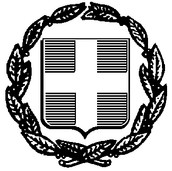 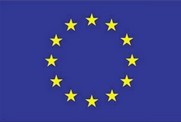 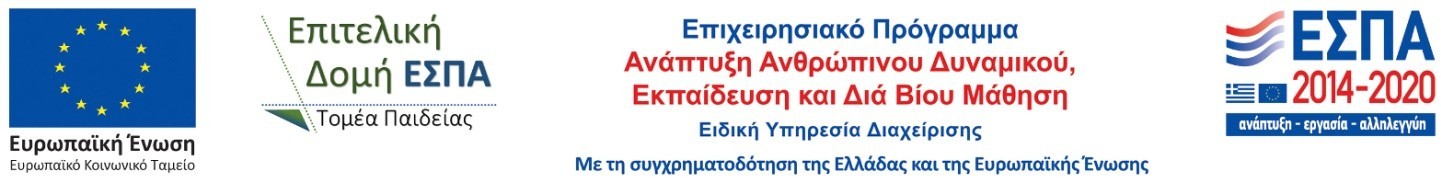 (άρθρο 8 Ν.1599/1986)Με ατομική μου ευθύνη και γνωρίζοντας τις κυρώσεις (3), που προβλέπονται από τις διατάξεις της παρ. 6 του άρθρου 22 του Ν. 1599/1986, δηλώνω ότι: ως γονέας/κηδεμόνας του/της	,μαθητή/τριας του ....... Τμήματος της	Τάξης Γυμνασίου, επιθυμώ να παρακολουθήσει κατά το σχολικό έτος2022-2023 τα παρακάτω μαθήματαπου προσφέρονται στο πλαίσιο της Πράξης «Ενισχυτική Διδασκαλία στη Δευτεροβάθμια Εκπαίδευση, σχολικό έτος 2022-23» (MIS 5184935) στο πλαίσιο των ΑΠ 6, 8 & 9 του Ε.Π. «Ανάπτυξη Ανθρώπινου Δυναμικού, Εκπαίδευση και Δία Βίου Μάθηση 2014-2020»Ημερομηνία:	…………………….Ο – Η Δηλ.(Ονοματεπώνυμο και Υπογραφή)Αναγράφεται από τον ενδιαφερόμενο γονέα ή κηδεμόνα το σχολείο στο οποίο ανήκει ο μαθητής.Αναγράφεται αριθμητικώς.«Όποιος εν γνώσει του δηλώνει ψευδή γεγονότα ή αρνείται ή αποκρύπτει τα αληθινά με έγγραφη υπεύθυνη δήλωση του άρθρου 8 τιμωρείται με φυλάκιση τουλάχιστον τριών μηνών. Εάν ο υπαίτιος αυτών των πράξεων σκόπευε να προσπορίσει στον εαυτόν του ή σε άλλον περιουσιακό όφελος βλάπτοντας τρίτον ή σκόπευε να βλάψει άλλον, τιμωρείται με κάθειρξη μέχρι 10 ετών.ΠΡΟΣ(1):Ο – Η Όνομα:Επώνυμο:Επώνυμο:Όνομα και Επώνυμο Πατέρα:Όνομα και Επώνυμο Πατέρα:Όνομα και Επώνυμο Πατέρα:Όνομα και Επώνυμο Πατέρα:Όνομα και Επώνυμο Μητέρας:Όνομα και Επώνυμο Μητέρας:Όνομα και Επώνυμο Μητέρας:Όνομα και Επώνυμο Μητέρας:Ημερομηνία γέννησης(2):Ημερομηνία γέννησης(2):Ημερομηνία γέννησης(2):Ημερομηνία γέννησης(2):Τόπος Γέννησης:Τόπος Γέννησης:Τόπος Γέννησης:Τόπος Γέννησης:Αριθμός Δελτίου Ταυτότητας:Αριθμός Δελτίου Ταυτότητας:Αριθμός Δελτίου Ταυτότητας:Αριθμός Δελτίου Ταυτότητας:Τηλ:Τόπος Κατοικίας:Τόπος Κατοικίας:Οδός:Αριθ:ΤΚ:ΑΦΜΑΦΜΑΦΜΔ/νση Ηλεκτρ. Ταχυδρομείου (Εmail):Δ/νση Ηλεκτρ. Ταχυδρομείου (Εmail):1. Νεοελληνική Γλώσσα και Γραμματεία……………2. Αρχαία Ελληνική Γλώσσα και Γραμματεία……………3. Μαθηματικά……………4. Φυσική……………5. Χημεία……………6. Αγγλικά…………..